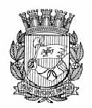 Publicado no D.O.C. São Paulo, 57 Ano 64 Quarta-feira.27 de Março de 2019PORTARIAS. Pág, 01PORTARIA 208, DE 26 DE MARÇO DE 2019BRUNO COVAS, Prefeito do Município de São Paulo, usandodas atribuições que lhe são conferidas por lei,RESOLVE:EXONERARSECRETARIA MUNICIPAL DE DESENVOLVIMENTO ECONÔMICO E TRABALHO99. CAIO MAGNO ALVES PEREIRA, RF 823.401.9, a pedido,e a partir de 16/01/2019, do cargo de Coordenador Técnico, Ref.DAS-12, da Coordenação de Biblioteca e Banco de Dados, doCentro de Formação Cultural de Cidade Tiradentes, da Coordenadoria de Ensino, Pesquisa e Cultura, da Fundação Paulistanade Educação, Tecnologia e Cultura, da Secretaria Municipal deDesenvolvimento Econômico e Trabalho, constante do Decreto56.071/15 e das Leis 16.115/15 e 16.974/18, vaga 17557.100. RUBENS MARTINS RIBEIRO FILHO, RF 851.713.4, apedido, e a partir de 18/03/2019, do cargo de CoordenadorI, Ref. DAS-11, da Coordenação Administrativa, do Centro deFormação Cultural Cidade Tiradentes, da Fundação Paulistanade Educação, Tecnologia e Cultura, da Secretaria Municipal deDesenvolvimento Econômico e Trabalho, constante do Decreto56.071/15 e das Leis 16.115/15 e 16.974/18, vaga 17538.101. ANEZIA LACERDA DE SOUZA SILVA, RF 502.355.6,do cargo de Assessor Técnico II, Ref. DAS-12, do Gabinete doDiretor, da Fundação Paulistana de Educação, Tecnologia e Cultura, da Secretaria Municipal de Desenvolvimento Econômico eTrabalho, constante do Decreto 56.071/15 e das Leis 16.115/15e 16.974/18, vaga 17518.102. DAVID CARDOSO MENDES, RF 851.841.6, do cargode Assessor I, Ref. DAS-09, da Coordenação Administrativa, doCentro de Formação Cultural de Cidade Tiradentes, da Coordenadoria de Ensino, Pesquisa e Cultura, da Fundação Paulistanade Educação, Tecnologia e Cultura, da Secretaria Municipal deDesenvolvimento Econômico e Trabalho, constante do Decreto56.071/15 e das Leis 16.115/15 e 16.974/18, vaga 17544.103. ROSELI COSTA, RF 807.201.9, a partir de 18/03/2019,do cargo de Assessor I, Ref. DAS-09, da Coordenação Administrativa, da Coordenadoria de Ensino, Pesquisa e Cultura, daFundação Paulistana de Educação, Tecnologia e Cultura, daSecretaria Municipal de Desenvolvimento Econômico e Trabalho, constante do Decreto 56.071/15 e das Leis 16.115/15 e16.974/18, vaga 17539.104. MAWUSI TULANI JERÔNIMO, RF 847.313.7, a partirde 18/03/2019, do cargo de Coordenador I, Ref. DAS-11, daCoordenação de Programação Cultural, do Centro de FormaçãoCultural Cidade Tiradentes, da Fundação Paulistana de Educação, Tecnologia e Cultura, da Secretaria Municipal de Desenvolvimento Econômico e Trabalho, constante do Decreto 56.071/15e das Leis 16.115/15 e 16.974/18, vaga 17554.TÍTULO DE NOMEAÇÃO. Pág, 06TÍTULO DE NOMEAÇÃO 48, DE 26 DE MARÇODE 2019BRUNO COVAS, Prefeito do Município de São Paulo, usandodas atribuições que lhe são conferidas por lei,RESOLVE:NOMEARSECRETARIA MUNICIPAL DE DESENVOLVIMENTO ECONÔMICO E TRABALHO122. ALEXANDRA DO NASCIMENTO SILVA, RG 42.836.547-4-SSP/SP, para exercer o cargo de Coordenador Técnico, Ref.DAS-12, da Coordenação de Biblioteca e Banco de Dados, doCentro de Formação Cultural de Cidade Tiradentes, da Coordenadoria de Ensino, Pesquisa e Cultura, da Fundação Paulistanade Educação, Tecnologia e Cultura, da Secretaria Municipal deDesenvolvimento Econômico e Trabalho, constante do Decreto56.071/15 e das Leis 16.115/15 e 16.974/18, vaga 17557.123. LUCCAS BERNACCHIO GISSONI, RG 33.727.898-2-SSP/SP, para exercer o cargo de Chefe de Assessoria TécnicaJurídica, Ref. DAS-14, da Assessoria Técnico-Jurídica, do Gabinete do Diretor Geral, da Fundação Paulistana de Educação, Tecnologia e Cultura, da Secretaria Municipal de DesenvolvimentoEconômico e Trabalho, constante do Decreto 56.071/15 e dasLeis 16.115/15 e 16.974/18, vaga 17514.124. ROBERTO RIBEIRO FERNANDES, RG 15.499.009-7-SSP/SP, para exercer o cargo de Coordenador I, Ref. DAS-11, daCoordenação Administrativa, do Centro de Formação CulturalCidade Tiradentes, da Fundação Paulistana de Educação, Tecnologia e Cultura, da Secretaria Municipal de DesenvolvimentoEconômico e Trabalho, constante do Decreto 56.071/15 e dasLeis 16.115/15 e 16.974/18, vaga 17538.125. ANEZIA LACERDA DE SOUZA SILVA, RF 502.355.6,para exercer o cargo de Assessor I, Ref. DAS-09, da Coordenação Administrativa, do Centro de Formação Cultural de CidadeTiradentes, da Coordenadoria de Ensino, Pesquisa e Cultura,da Fundação Paulistana de Educação, Tecnologia e Cultura, daSecretaria Municipal de Desenvolvimento Econômico e Trabalho, constante do Decreto 56.071/15 e das Leis 16.115/15 e16.974/18, vaga 17544.126. MARIA DO CARMO APARECIDA DE OLIVEIRA, RG20.218.414-6-SSP/SP, para exercer o cargo de Assessor I, Ref.DAS-09, da Coordenação Administrativa, da Coordenadoria deEnsino, Pesquisa e Cultura, da Fundação Paulistana de Educação, Tecnologia e Cultura, da Secretaria Municipal de Desenvolvimento Econômico e Trabalho, constante do Decreto 56.071/15e das Leis 16.115/15 e 16.974/18, vaga 17539.DESPACHOS DO PREFEITO. Pág, 06DESPACHO DO SECRETÁRIO EXECUTIVO DOGABINETE DO PREFEITO SUBSTITUTO6064.2019/0000390-8 - Ana Carolina Nunes Lafemina- RF 850.651.5, Celia Alas Rossi - RF 757.452.5 - Pedido deafastamento para participação em evento internacional de interesse da administração - I - Em face das informações constantesno presente (SEI's 015500852, 015587306 e 015588199), emespecial a manifestação do Gabinete da Secretaria Municipal deDesenvolvimento Econômico e Trabalho (SEI 015546339) e daControladoria Geral do Município (SEI 015686320), e com fundamento no inciso VII do artigo 1º do Decreto nº 48.743/2007e no Decreto nº 58.649/2019, AUTORIZO o afastamento dassenhoras ANA CAROLINA NUNES LAFEMINA – RF 850.651.5,Secretária Adjunta, e CELIA ALAS ROSSI - RF 757.452.5, Coordenadora de Segurança Alimentar e Nutricional, da SecretariaMunicipal de Desenvolvimento Econômico e Trabalho, no período de 30 de março a 6 de abril de 2019, para, sem prejuízo dosvencimentos, direitos e vantagens do cargo que titulariza e comônus para a Municipalidade de São Paulo, empreender viagemàs cidades de Stocolmo, Gotemburgo e Jönköping (Suécia) afim de participarem de visitas técnicas, a convite da "SwedishEnvironmental Protection Agency", com o objetivo de propiciara troca de experiências e boas práticas no setor de combate ao desperdício e à perda de alimentos (SEI´s 015500498,015500545 e 015500852). - II – Observo que as servidorasdeverão apresentar, no prazo de 30 (trinta) dias, contados dareassunção ao serviço, comprovante de participação no evento,subscrito pelos organizadores, e o respectivo relatório dasatividades desenvolvidas no período acima, acompanhado demanifestação da chefia imediata.Pág, 07DESENVOLVIMENTO ECONÔMICO E TRABALHOGABINETE DO SECRETÁRIO6064.2019/0000473-4I. Tendo em vista os elementos contidos no presente e baseado nas disposições legais vigentes, especialmente com fundamento no artigo 2º, inciso VI da Lei nº 10.513 de 11 de maiode 1988, artigo 1º, 6º § 3º do Decreto nº 48.592 de 06 de agosto de 2007, Decreto n° 23.639 de 25 de março de 1987, Decreton.º 48.744 de 20 de setembro de 2007, Decreto nº 53.179 de 04de junho de 2012 e Portaria SF nº 77 de 11 de março de 2019,AUTORIZO a concessão de 05 (cinco) diárias no valor de US$42,00 (quarenta e dois dólares) cada dia, totalizando o valor deUS$ 210,00 (duzentos e dez dólares), e também a emissão dasNotas de Reserva, Empenho e Liquidação no valor de R$ 814,04(oitocentos e quatorze reais e quatro centavos), onerando adotação orçamentária nº 30.10.11.122.3.024.2.100.3.3.90.14.00.00, em nome da Sra. Celia Alas Rossi, Ref.: DAS-15, Cargo:Coordenador V, RF: 757.452.5, CPF: 215.946.388-45, objetivando pagamento de diária, para participação de visitas técnicas, aconvite da "Swedish Environmental Protec on Agency", com oobjetivo de propiciar a troca de experiências e boas práticas nosetor de combate ao desperdício e à perda de alimentos, a serrealizada nas cidades de Stockholm, Gothenburg e Jönköping(Suécia), no período de 30/03 a 06/04/2019.6064.2019/0000472-6I. Tendo em vista os elementos contidos no presente e baseado nas disposições legais vigentes, especialmente com fundamento no artigo 2º, inciso VI da Lei nº 10.513 de 11 de maiode 1988, artigo 1º, 6º § 3º do Decreto nº 48.592 de 06 de agosto de 2007, Decreto n° 23.639 de 25 de março de 1987, Decreton.º 48.744 de 20 de setembro de 2007, Decreto nº 53.179 de 04de junho de 2012 e Portaria SF nº 77 de 11 de março de 2019,AUTORIZO a concessão de 05 (cinco) diárias no valor de US$42,00 (quarenta e dois dólares) cada dia, totalizando o valor deUS$ 210,00 (duzentos e dez dólares), e também a emissão dasNotas de Reserva, Empenho e Liquidação no valor de R$ 814,04(oitocentos e quatorze reais e quatro centavos), onerando adotação orçamentária nº 30.10.11.122.3.024.2.100.3.3.90.14.00.00, em nome da Sra. Ana Carolina Nunes Lafemina, Ref.: SAD,Cargo: Secretário-Adjunto, RF: 850.651.5, CPF: 227.077.888-05, objetivando pagamento de diária, para participação devisitas técnicas, a convite da "Swedish Environmental Protec onAgency", com o objetivo de propiciar a troca de experiências eboas práticas no setor de combate ao desperdício e à perda dealimentos, a ser realizada nas cidades de Stockholm, Gothenburg e Jönköping (Suécia), no período de 30/03 a 06/04/2019.SERVIDORES. Pág, 31DIVISÃO DE PERÍCIA MÉDICA - COGESSRelação de Licenças Médicas nos Termos da Lei 8989/79NEG = LM NegadaSECRETARIA MUNICIPAL DE DESENVOLVIMENTO ECONOMICORF            Nome                                       Dias  A partir de   Artigo7930135/1 LUIS HENRIQUE MARINHO MEIRA  030  15/03/2019  143CÂMARA MUNICIPAL. Pág, 92 e94SECRETARIA DE APOIO LEGISLATIVO - SGP-2SECRETARIA GERAL PARLAMENTAR162ª SESSÃO ORDINÁRIA DA 17ª LEGISLATURA, A SERREALIZADA EM 27 DE MARÇO DE 2019, ÀS 15 HORAS.I - PARTE – EXPEDIENTEApresentação de indicações e requerimentos; leitura decorrespondência apresentada e de projetos; apresentação,discussão e votação de moções e requerimentos de audiênciado Plenário.PEQUENO EXPEDIENTE:1º ORADOR(A): VEREADOR SONINHA FRANCINE (CIDADANIA23)GRANDE EXPEDIENTE:1º ORADOR(A): VEREADOR FÁBIO RIVA (PSDB)II - PARTE - ORDEM DO DIA:REJEIÇÃO MEDIANTE VOTO FAVORÁVEL DA MAIORIA ABSOLUTA DOS MEMBROS DA CÂMARA.386 - Discussão e votação únicas do VETO PARCIAL ao PL445 /2017 , da Vereadora ALINE CARDOSO (PSDB)Dispõe sobre a criação do polo de ecoturismo da Cantareirae dá outras providências. (DOCREC - 128/2018)REJEIÇÃO MEDIANTE VOTO FAVORÁVEL DA MAIORIA ABSOLUTA DOS MEMBROS DA CÂMARA.553 - Discussão e votação únicas do VETO TOTAL ao PL 504/2011 , dos Vereadores CLAUDIO PRADO (PDT) E JOSÉ POLICENETO (PSD)Institui-se o "Programa de Desenvolvimento Local - Câmara de Animação Econômica", no âmbito da Secretaria Municipalde Desenvolvimento Econômico e do Trabalho, a ser implantadonas Subprefeituras/Distritos da cidade de São Paulo, e dá outrasprovidências. (DOCREC - 308/2013)